МУНИЦИПАЛЬНОЕ КАЗЕННОЕ УЧРЕЖДЕНИЕ КУЛЬТУРЫ«НАУРСКАЯ ЦЕНТРАЛИЗОВАННАЯ БИБЛИОТЕЧНАЯ СИСТЕМА»366128 ЧР, Наурский район, ст.     Наурская, ул. Лермонтова 39 Тел/факс (871-43) 2-22-49   «25» сентября 2019 год                                                                      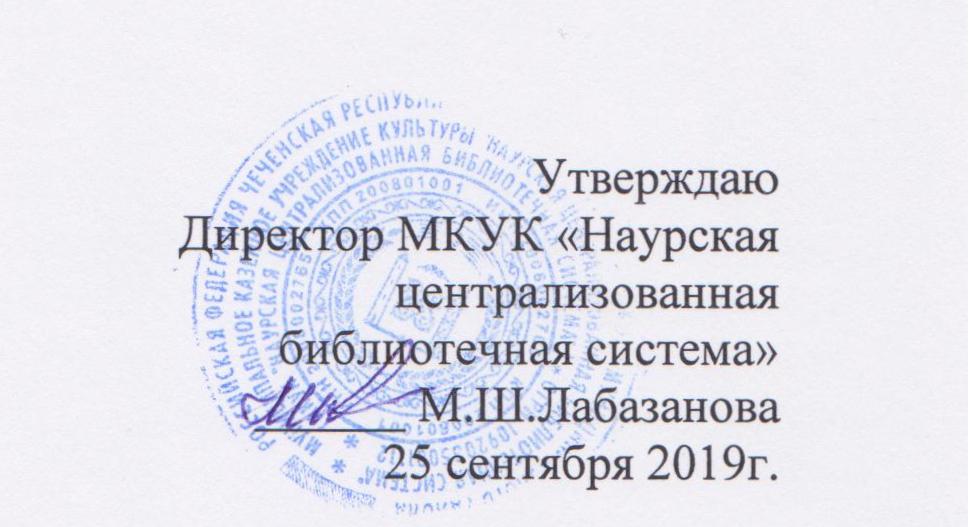 Отчето работе МКУК «Наурская ЦБС»по Профилактике предупреждения дорожно-транспортных происшествий среди несовершеннолетних  в Наурском районе за 3 квартал 2019 года.В рамках данного направления в библиотеках района проводились следующие мероприятия:12 июля в НЦРБпровели урок ПДД «Дисциплина на улице – залог безопасности пешеходов» с участиемсотрудникаГосавтоинспекции Наурского района и ЦДЮТТ. В рамках мероприятия была проведена профилактическая беседа в которой присутствующим напомнили о том, какие последствия может иметь нарушение правил дорожного движения, если переходят проезжую часть в неустановленных местах либо на запрещающий сигнал светофора, и появляются на дороге в то время, когда водитель не ожидает их увидеть, что нередко приводит к самым тяжелым последствиям. Нередко нарушают правила взрослые, переходящие проезжую часть вместе с детьми. Инспектор рассказал о наказаниях уголовных и административных за нарушение правил дорожного движения, как авто водителей, так и пешеходов.   В ходе мероприятия была проведена викторина по правилам дорожного движения «Дорога не прощает ошибок».Присутствовало 36 человек.
10 июля в Ищерской библиотеке-филиал №4 провели конкурсно-игровую программу «Дорожный марафон».  Библиотекарь рассказала ребятам о том, что такое дорожное движение, какие правила ПДД существуют, познакомила с понятиями «пешеход», «водитель», «пассажир», призвала всех знать и соблюдать правила безопасности на дороге.Дети играли в игры «Да – Нет», «Перекресток загадок», «Включи светофор» и принимали участие в конкурсах «Веселый светофор», «Дорожный лабиринт», «Отгадай дорожный знак».Ребята показали, насколько хорошо они владеют «дорожной азбукой»: знают правила дорожного движения, умеют расшифровать дорожные знаки, а также насколько они наблюдательны, находчивы и дружны. Присутствовало 38 человек.17 июля в Чернокозовской библиотеке-филиал №5 в рамках обеспечения безопасности жизнедеятельности для детей была проведена    познавательная программа «Правила поведения на природе». В ходе мероприятия ребята вспомнили основные правила поведения и безопасности на воде, на улице, в лесу. Узнали о том, какие меры необходимо принять в случае возникновения чрезвычайной ситуации.  Цель мероприятия - научить детей, как себя вести в экстремальных ситуациях. В программе мероприятия беседа, викторина с вопросами, которые нужно знать всем, если вдруг окажутся в лесу. Присутствовало- 26 человек.31 июля работники Чернокозовской библиотеки-филиал №5 провели беседу «Наши помощники - дорожные знаки». В ходе беседы ребята еще раз повторили правила дорожного движения, поговорили о дорожных знаках, о том, что обозначают сигналы светофора. В завершении ребята приняли участие в викторине «Что такое ПДД»Присутствовало -  25 человек.11 июля в Юбилейненской библиотеке-филиал №14 прошла игровая программа «Безопасная дорога». Ведущая познакомила детей с правилами поведения на дороге, рассказала, что означают три цвета светофора, что такое тротуар и мостовая, кто такие пешеходы, какие бывают дорожные знаки и где их можно встретить, для чего нужно знать правила дорожного движения. Ребята с удовольствием приняли участие в играх «Вместе весело шагать» и «Какой бывает транспорт».             Присутствовало 12 человек.17 июля в рамках безопасности дорожно-транспортного травматизма вАлпатовскойбиблиотеке-филиал №15 провели с детьми конкурс рисунков «Красный, желтый, зеленый», с цельюзакрепить   знания   детей по правилам дорожного движения, расширить   кругозор по теме «Дорога и пешеход», выполнять разные творческие работы. Участники с удовольствием приняли участие в конкурсе где проявили свои знания и творческие способности.Присутствовало 6 человек.15 июля в Юбилейненской библиотеке-филиал №14 состоялся час безопасности «С огнем не играйте!». Библиотекарь познакомила ребят с основными правилами пожарной безопасности, которые должен знать каждый ребенок: почему возникают пожары, как неосторожное обращение с огнем может довести до беды, как правильно обращаться с огнеопасными предметами в быту, по какому номеру нужно звонить, в случае возникновения пожара.3 августа в Чернокозовской библиотеке-филиал №5 в рамках ДТП   для детей был проведен конкурс рисунков «Правила дорожного движения в картинках». Цель мероприятия   привитие детям сознательной дисциплины безопасного поведения на дорогах. Ребята приняли активное участие в этом конкурсе. Они с удовольствием рисовали и комментировали рисунки, делились знаниями правил дорожного движения. Дети рисовали различные дорожные знаки, светофоры, машины и забавные человечки, переходящие дорогу по «зебре». Рисунки получились яркими, содержательными. Присутствовало -  22 человек5 августа в Савельевской библиотеке-филиал №7 для детей провели познавательную игру «Светофор Сфетофорыч». Дети узнали историю первого светофора, первого создателя, о его дальнейшем усовершенствовании до сегодняшнего дня. Игра была увлекательной познавательной. Присутствовало: 33 человек5 августа в Левобережненской библиотеке –филиал №9 провели беседу «Безопасное колесо» посвященная правилам дорожного движения. Мероприятие началось с исторического экскурса, где говорилось о происхождении светофора, о том, как с помощью царских указов в далекие времена пытались регулировать движение на дорогах. Библиотекарь рассказала детям о том, какие бывают транспортные средства передвижения. Ребята показали свои знания и внимательность. В продолжение беседы ребятам было предложено разгадать загадки, ответами которых были названия транспорта. С большим интересом, познанием разобрали значение дорожных знаков, их цвет и формы. Решали кроссворды, темой которых была знания правил дорожного движения. В игровой форме решали ситуации на дорогах, когда требуется знать правила дорожного движения на память. В заключение мероприятия ребята сделали вывод, что необходимо обязательно соблюдать правила дорожного движения, потому что эти правила сохраняют нам жизнь. Цель: повторить правила дорожного движения, дорожные знаки; развивать внимание, память; воспитывать чувство дисциплинированности, ответственности за соблюдение правил безопасного поведения на дорогах.Присутствовало-40 человек  5 августа    в детском саду Фрунзенская библиотека-филиал №13 прошла познавательная игра «Изучаем светофор». Библиотекарь вместе с детьми старшей группы детского сада, сели за стол и стали рассуждать о том, что же такое «светофор». Библиотекарь объяснила детям, что светофор – это устройство, которое световыми сигналами запрещает или разрешает движение транспорта и пешеходов. Сигналы располагаются в нем строгой последовательности: красный, желтый, зеленый. Красный свет – стой, желтый свет – внимание, зеленый свет – иди. Светофоры устанавливают на самых опасных участках дороги.    Присутствовало- 30человек16 августа НЦРБ в ДДТ провели познавательный час «Азбука пешехода». В игровой форме познакомили ребят с правилами дорожного движения. Ведущая рассказала ребятам об истории правил дорожного движения и с помощью видеороликов показала, как обезопасит свою жизнь на дорогах. Присутствовало -26 человек
19 августа    в Ново-Солкушинской библиотека-филиал №12 проведена профилактическая беседа: «Знакомство с дорожными знаками». Библиотекарь познакомила ребят с правилами дорожного движения и дорожными знаками. Дети узнали, что такое тротуар, почему пешеходный переход называют «зеброй», как работает светофор, какие бывают дорожные знаки и где они установлены. Очень понравились детям игры «Угадай-ка», «Транспорт», и «Регулировщик». Цель мероприятия: знакомство детей с дорожными знаками и их значением.                                                                    Присутствовало: 20 человек.4 сентября в Чернокозовской библиотеке-филиал №5,для учащихся 3 класса  проведена познавательная игра: «Светофор спешит на помощь» целью, которой было напомнить о правилах дорожного движения, расширить знания и представления у детей о дорожных знаках.Сначала, юные читатели повторили и закрепили знания правил дорожного движения, познакомились с дорожными знаками, узнали, где и когда был установлен первый светофор и почему стоящий автомобиль представляет опасность для пешехода.Больше всего детей увлекла игра «Перейди дорогу правильно», где совместно с ведущим продемонстрировали несколько ситуаций, которые могут произойти на дороге. Ребята активно принимали участие в конкурсах и играх, увлеченно отвечали на вопросы викторины, ответы на которые можно было найти на книжно-иллюстрированной выставке «Красный, желтый, зелёный». Все участники игры пообещали всегда соблюдать правила дорожного движения, и никогда их не нарушать. Присутствовало -27 человек7 сентября в Ново-Солкушинская библиотека-филиал №12 в СОШ, для учащихся начальных классов, провела информационный час «Правила безопасности без запинки знайте!». Библиотекарь поговорила с учащимися как ориентироваться в дорожных ситуациях по пути в школу и обратно; как выбрать безопасный маршрут в школу и о соблюдении правил дорожного движения, рассказала о дорожных знаках; как и где переходить улицу; для чего нужен светофор.                                                                         Присутствовало 21 человек.13 сентября в библиотеке-филиал №15 прошел игровой урок по ПДД «Для всех без исключения есть правила движения» с учащимися 4 класса. Библиотекарь познакомила ребят с правилами дорожного движения, провела инструктаж «Безопасное поведение на улице», «Дорожные знаки», «Опасности зимней дороги». С удовольствием дети слушали произведения по правилам дорожного движения с обсуждением поведения героев на дороге, во дворе: С. Михалкова «Скверная история», Ю. Яковлева «Футбольный мяч», И. Головко «Правила движения». Также юные гости рассказывали стихи о правилах дорожного движения, отгадывали загадки. Знания детей по ПДД закреплялись в ходе подвижных игр «Светофор» и «Дорожная азбука».Цель: привить детям уважение к себе и другим участникам дорожного движения, быть внимательным на дорогах и беречь свою жизнь и здоровье.Присутствовало -17человек16 сентября. Юбилейненская библиотеке-филиал №14 в школе, для уч-ся 2- класса провела занимательно - игровой час «Правила движения достойны уважения». Зав. библиотекой рассказала ребятам о правилах дорожного движения, о том, что означают дорожные знаки, какие правила нужно соблюдать на велосипеде. Для закрепления знаний провели   викторину: «Для всех без исключения есть правила  движения». Цель мероприятия: закрепить умение переходить дорогу по пешеходному переходу, знать основные правила поведения на дороге. Присутствовали 25 человек 17 сентября в НЦРБ  провели урок безопасности дорожного движения: «Мой безопасный путь в школу» в целях формирования у детей навыков безопасного поведения на дорогах и безопасности дорожного движения,предотвращения детского дорожно-транспортного травматизма, повышения интереса, обучающихся к ПДД в школе №2. На этом уроке ученики вспомнили правила дорожного движения, обязанности пешеходов и пассажиров и усвоили, что правильное поведение на дорогах – показатель культуры человека. Урок был дополнен показом видео ролик «Правила дорожного движения».Присутствовало- 27человек
 Проведено 29 мероприятий, в них приняли участие 423человека.Зав.МБО МКУК «Наурская ЦБС»   Молочаева Л.Г.